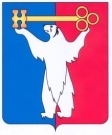 АДМИНИСТРАЦИЯ ГОРОДА НОРИЛЬСКАКРАСНОЯРСКОГО КРАЯПОСТАНОВЛЕНИЕ17.06.2021    	                              г. Норильск		          	            	№ 292О внесении изменений в постановление Администрации города Норильска 
от 09.06.2016 № 338 В связи с изменением структуры Администрации города Норильска, утвержденной решением Норильского городского Совета депутатов от 23.03.2021 № 27/5-609 «Об утверждении структуры Администрации города Норильска», ПОСТАНОВЛЯЮ1. Внести в Положение об организации и ведении гражданской обороны 
в муниципальном образовании город Норильск, утвержденное постановлением Администрации города Норильска от 09.06.2016 № 338 (далее – Положение), следующие изменения:1.1. В абзаце четвертом пункта 12 Положения слова «подчиняется Главе города Норильска и» заменить словами «подчиняется заместителю Главы города Норильска, который».1.2. Пункт 18 Положения после слов «Главы города Норильска,» дополнить словами «заместителя Главы города Норильска,». 2. Опубликовать настоящее постановление в газете «Заполярная правда» 
и разместить его на официальном сайте муниципального образования город Норильск.Глава города Норильска	                                                                          	  Д.В. Карасев